BLACKBURN STUDY CENTER                                               2024-2025 Enrollment Form 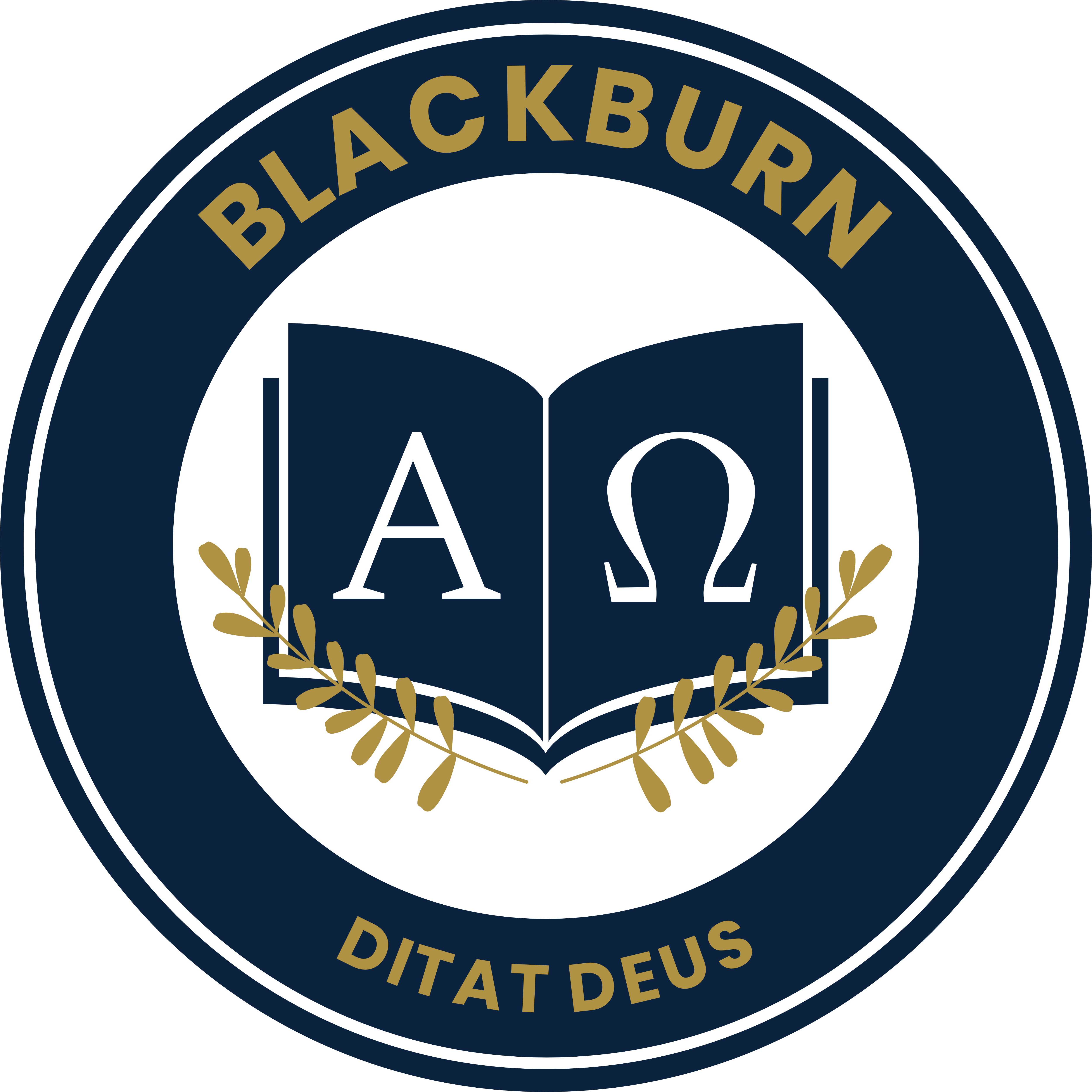 When returning this form, please enclose a $100, non-refundable deposit for each student. (Personal check preferred)Please circle the classes each enrolling student will attend next year.NOTE:  ALL MATH/GRAMMAR CLASSES TAKE PLACE AFTER THE BLACKBURN DAY AND CARRY AN ADDITIONAL FEEMath Choices:  Saxon 7/6, Pre-Algebra, Algebra 1, Geometry, Algebra 2, Pre-Calculus, Calculus 1, Statistics Saxon Math and Grammar classes end at 2:40 PM.  Pre-Algebra and above end at 3:00 PM.- Placement test required for prospective Pre-Algebra, Algebra , Geometry, and Chemistry students.Family Last Name:                                                         Parent(s) Name(s): Mailing address:City, State, Zip:Home phone:                                                                  Work phone:                  Cell phone:                                                                     E-mail address:Grade 3 Class                                Student’s grade:Grade 3 Class                               Student’s grade:        Student Name:Student Name:History                              Latin    Literature                          Art       Writing                             Music    Science                             Shurley Grammar 4 History                                Latin      Literature                            Art        Writing                               MusicScience                               Shurley Grammar 4 Grade 4/5 Class                              Student’s grade:Grade 4/5 Class                              Student’s grade:Student Name:Student Name:History                                  Latin    Literature                              Art       Writing                                 Music Science                                 Shurley Grammar  4 or 6                             History                                 Latin     Literature                             Art        Writing                                Music   Science                                Shurley Grammar 4 or 6Grade 6/7 Class                           Student’s grade:                    Grade 6/7 Class                            Student’s grade:Student Name:Student Name:History                               General Science    Literature                           Latin Alive 1   Writing                              ArtMath: (see below; selection __________________)History                            General Science     Literature                        Latin Alive 1Writing                           Art       Math: (see below; selection __________________)Dialectic Class (grade 8/9)           Student’s grade:Dialectic Class (grade 8/9)           Student’s grade:Student Name:Student Name:History                              Spanish 1Literature                          Biology or Astronomy (circle 1)Writing                             Intermediate Logic Math: (see below; selection __________________)History                              Spanish 1Literature                          Biology or Astronomy (circle 1)Writing                             Intermediate LogicMath: (see below; selection __________________)Rhetoric Class (grade 10-11, 12)           Student’s grade:Rhetoric Class (grade 10-11, 12)         Student’s grade:Student Name:Student Name:History                                        LiteraturePhysics or Astronomy (circle 1)     Theology (10-11) Economics (10-11)                     Rhetoric (10-11)                         Spanish 3 (10-11)                       Math: (see below; selection __________________)History                                       Literature                                               Science w/Lab                           Theology (10-11)Economics (10-11)                    Rhetoric (10-11)                         Spanish 3 (10-11)                      Math: (see below; selection __________________)